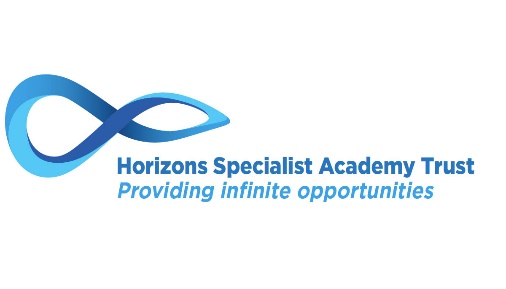 GAP ANALYSIS ACTION OVERVIEW STATEMENT2020/2021HOLLIS ACADEMYChildren and young people across the country have experienced unprecedented disruption to their education as a result of coronavirus (COVID-19). Those from the most vulnerable and disadvantaged backgrounds will be among those hardest hit. In August 2020, the government announced £1 billion of funding to support children and young people to catch up. This includes a one-off universal £650 million catch-up premium for the 2020 to 2021 academic year to ensure that schools have the support they need to help all pupils make up for lost teaching time.GAPSPLANNED ACTIONSPREDICTED IMPACT / TIMESCALECOSTSReading /Spelling interventionStudent to access Nessie programme (for students working at KS1 levels)X2 a week for 6 /12 weeksImpact-Significant improvement in phonics / word building / readingMeasured by phonics assessmentMeasured by RS assessment (end of Spring Term 2021)£10 per year for identified student(approx. x10 – exact numbers will be identified on completion of RS assessments end of November 2020)£100 per annumReading/ Spelling interventionStudent to access Lexia programme(for students working at KS2+ levels)X2 a week for 6 /12 weeksImpact-Significant improvement in phonics / word building / readingMeasured by phonics assessmentMeasured by RS assessment (end of Spring Term 2021)Already purchased.To be accessed by iPads.Reading schemeFresh Start is a reading scheme that is a phonics-based range of books aimed at higher interest level but low academic level.To be used as a scheme for some groups; PLC and an intervention for other students who require additional reading opportunities.X2 a week for 6 / 12 weeks Impact-Improved reading abilityImproved reading confidenceImproved access to the curriculumMeasured by RS assessment (end of Spring Term 2021)Starter pack / teachers handbook / all cards and posterswww.oxfordowl.co.uk£299Spelling & Handwriting interventionSpelling Shed is a web based intervention programme that is highly engaging. Aimed at all students working below their chronological age and tracks progress.X2 a week for 6 / 12 weeksImpact-Improved spellingImproved readingImproved writingOngoing measurement through programme usewww.spellingshed.com83p per student per year83p x 45 students = £38 approxWriting interventionA grammar and punctuation programme that is progressive through the NC primary curriculum.CD’s to put onto the network provide accessibility for all staff.To use as an intervention for identified students x2 a week for 6/12 weeks.To be used in class for students in KS3.Impact-Improved grammar and punctuation – improved writingImproved confidence in writingMeasured through half-termly assessed pieces of independent writing.email: info@headstartprimary.com £340 for Y1-6Headtstart maths basicsA programme of basic maths and times tables teaching and exercises.Diagnoses gaps in understanding and provides guidance and practice for both written and mental methods.It is based in a series of hard copy books that are photocopiable.To be used as an intervention for identified students x a week for 6/12 weeks.Impact-Close gaps in basic maths principles to improve access to the maths GCSE curriculum in KS4.Measured by RS assessment at end of Spring Term 2021email: info@headstartprimary.com £60Times Tables Rock StarsA carefully structured programme of times tables practice.Each week concentrates on a different times table, with a recommended consolidation week for rehearsing the tables that have recently been practised every third week or so.To be used in at least 3 maths lessons per week (access by iPads)Impact-Boost times tables recall speedImproved mental mathsImproved confidenceMeasured by RS assessment at end of Summer Term 2021ttrockstars.com£94.90 per year (unlimited access)Tutor to deliver intervention programmes Tutor to work deliver intervention programmes to individuals and small groups.Students identified by baseline information (CAT4 and NGRT) and progress tests in reading and maths.To initially access intervention for either 6 via the National Tutoring Programme.Assessments before and after programme to determine impact.Staff laptopsLaptops have been received and given out to staff.Staff will regularly be able to upload work on TEAMs. They have created files for each class and are adding work.£4000Total Budget: £20,400Total Spend to date: £6,816